OverviewThe Better Building Residential Program Implementation Plan Template will help you develop a strategy for planning, operating, and evaluating a successful residential energy efficiency program. This document identifies the key implementation steps involved with the six program components typically overseen by a program administrator: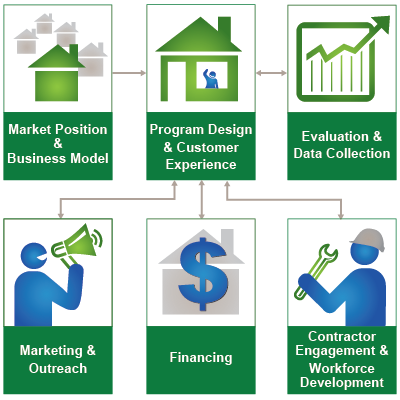 How to Use this TemplateThe 1st column (Step-by-Step) lists implementation steps to consider in each stage of your planning process. The 2nd column (Activities) provides space to brainstorm the activities required for completing each step. The 3rd column (Duration) provides space to define and track internal and external targets. Note: Launching and improving an energy efficiency program is an iterative process that may not always lend itself to concrete start and end dates for each step provided in the template.   Additional InformationHyperlinks take you to detailed information about each step, found in the Better Buildings Residential Program Solution Center.Contractor Engagement & Workforce Development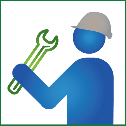 Engage your most important partners, the workforce that delivers your program’s products and services in customers’ homes. Identify what kinds of support local contractors need to help achieve your program’s goals.Contractor Engagement & Workforce DevelopmentEngage your most important partners, the workforce that delivers your program’s products and services in customers’ homes. Identify what kinds of support local contractors need to help achieve your program’s goals.Contractor Engagement & Workforce DevelopmentEngage your most important partners, the workforce that delivers your program’s products and services in customers’ homes. Identify what kinds of support local contractors need to help achieve your program’s goals.Step-by-StepActivitiesDurationAssess the Market Identify existing home performance contractors in your marketFind other contractors that could expand their services to include energy upgradesAssess the need for new skills and certifications for contractorsEvaluate existing training and education providers who could become workforce development partnersIdentify organizations that can help find workers and match them to jobsSet Goals & ObjectivesReview program goals related to contractor engagement and workforce developmentEstablish specific contractor engagement and workforce development objectivesDiscuss and refine the goals and objectives with potential contractor and workforce development partnersIdentify PartnersAssess potential contractor partnersDevelop strategies for contractor recruitmentEstablish ongoing relationships with contractorsEngage and recruit workforce development partnersEvaluate potential workforce development and employment partnersEstablish partnership agreements with workforce development partnersMake Design DecisionsEstablish standards for ensuring quality workDetermine contractor participation requirementsSet guidelines for how your program will interact with contractorsDecide on contractor incentives and financial supportOutline contractor engagement and support activitiesDecide on the content and approach for trainingOutline workforce development activitiesCollaborate with contractors and workforce development partners to develop program designDevelop Implementation PlansPlan contractor recruitment and enrollment activitiesPlan for program process and business support for contractorsOutline contractor training, incentives, and financial supportEstablish contractor participation proceduresDefine the quality assurance plan for your programCreate a workforce development planPlan for ongoing coordination and feedback with contractors and workforce development partnersDevelop a staffing plan, timeline, and budgetDevelop Evaluation PlansEstablish metrics and qualitative evaluation questions based on goals and objectivesDesign measurement strategies and a process and schedule for data review and assessmentDesign an approach for managing and sharing data internally and with partnersIntegrate these metrics and strategies into your overall evaluation planDevelop ResourcesHire and train program staffCreate program forms and materials for contractorsCreate contractor recruitment and enrollment materialsPlan for regular contractor meetingsDevelop training resources for participating contractors Create other resources and processes to support contractorsDevelop contractor marketing support materialsDevelop process evaluation materialsDeliver ProgramEnsure that your program partners, procedures, plans, and resources are readyConsider a soft launch or pilot to test systems, workflows, and processesRecruit and bring contractors onboardProvide program delivery support for participating contractorsVerify the quality of your program servicesIntegrate workforce development with contractor engagementAssess & Improves ProcessesTrack program operations and external feedback from program partners, contractors, and customersReview and evaluate the collected dataShare performance data and feedbackMake improvement decisions with relevant partners and stakeholdersCommunicate decisions and changes to contractors Communicate ImpactsHighlight contractor and workforce development successesCommunicate program impacts to contractors and training provider partners